Arreglo de La Haya relativo al Registro Internacional de Dibujos y Modelos IndustrialesFeriados en 2022De conformidad con la Regla 26.2) del Reglamento Común del Acta de 1999 y del Acta de 1960 del Arreglo de La Haya, se informa a los usuarios de que los días del año 2022 en que está previsto que la Oficina Internacional de la Organización Mundial de la Propiedad Intelectual (OMPI) no esté abierta al público serán, además de los sábados y domingos, los siguientes:Asimismo, se recuerda a los usuarios que la Oficina Internacional de la OMPI no estará abierta al público durante los días viernes 24 de diciembre de 2021 y viernes 31 de diciembre de 2021.18 de noviembre de 2021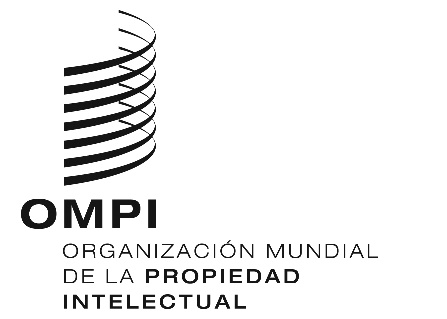 AVISO N.º 7/2021 AVISO N.º 7/2021 AVISO N.º 7/2021 AÑO NUEVOel lunes 3 de enero de 2022PASCUAel viernes 15 de abril de 2022el lunes 18 de abril de 2022ASCENSIÓNel jueves 26 de mayo de 2022PENTECOSTÉSel lunes 6 de junio de 2022JEÛNE GENEVOISel jueves 8 de septiembre de 2022NAVIDADel lunes 26 de diciembre de 2022NOCHEVIEJAel viernes 30 de diciembre de 2022